Tartu Ülikooli Rohuteaduse Selts Pharmaceutical Society of University of Tartu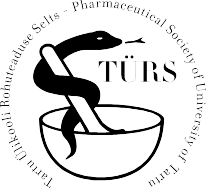 Tartu Ülikooli Rohuteaduse Seltsile................................./pp.kk.aaaa/AVALDUSMina,	, soovin kandideerida TÜRSi SEPkoordinaatori kohale..................................../allkiri/MTÜ Tartu Ülikooli Rohuteaduse Selts Nooruse 1Tartu 50411tyrs@tyrs.ee www.tyrs.eeKonto	EE227700771003811965Pank	LHV Pank